26 mei 2017.    Rohel Tjeukemeer SBB-terrein Marswâl.                   5e CES dag                     8e vangdag                                                                                                         Ringer: Jan de Jong.  Assistent: Jan Stegeman Heerenveen Aanwezig van 4:15 uur tot 10:15 uur (6 uur).  Vangtijd; van 4:30 uur tot 10:00 uur (5 uur 30 minuten). Netopstelling: CES netten C1 t/m C9 + B1,B6,B7 en B9.  1. Algemeen beeld vanmorgen.Zicht: Goed, alleen bij aankomst iets  grondmist, doch zodra de zon meer macht kreeg was deze ook snel verdwenen. Vegetatie en terrein: Het looppad naar de ringplek  was vrijwel droog. Nog vrij veel insecten in bosjes  aanwezig. Tussen netbaan C6 en C3-C4 op en langs looppad  diverse beginnende boompjes  van de eik verwijderd. De eikel zal  nog aan de wortels  vast!  Vegetatie in netbanen  waren al weer vrij hoog, voor half juni zal er weer gemaaid moeten worden met de handzeis. 2.Weersomstandigheden. Wind: 0 >2B uit ONO, Temperatuur: 11 > 22 °C, Bewolking: 2/8 > 1/8, met veel zon. Zonsopkomst: 05:30 uur.3. Ringvangsten. R = nieuw geringd. T = terug vangst eigen ring van voorgaande jaren. ET = eigen terug vangst van zelfde ringjaar. Dat geldt ook voor vogels die voor de 2e keer in dit jaar worden terug gevangen. 1kj = het aantal gevangen eerste kalenderjaar vogels. C = controle vangst van andere ringer(s). N = totaal gevangen vogels4. Opmerkingen bij ringvangsten.Vanmorgen bij het opzetten van de netten bleek dat er nog veel dode dansmuggen waren achtergebleven in de netten ondanks dat we ze vorige week flink hadden uitgeschut. Daardoor bleven  netten wat “haken”  en moesten de dode dansmuggen met de hand  worden verwijderd. Vanmorgen meer vlinders  aanwezig  dan andere vangdagen op de ringplek.  Op enkele plekken al weer flink wat wilgenpluis, gelukkig waaide het niet al te hard zodat er maar weinig in de netten kwam. Na 7:30 uur werd het snel warmer.  Rond 9.30 uur weinig  beweging van vogels in bosjes en de rietzoom. Meeste  vangsten vooral vlak na zonsopkomst.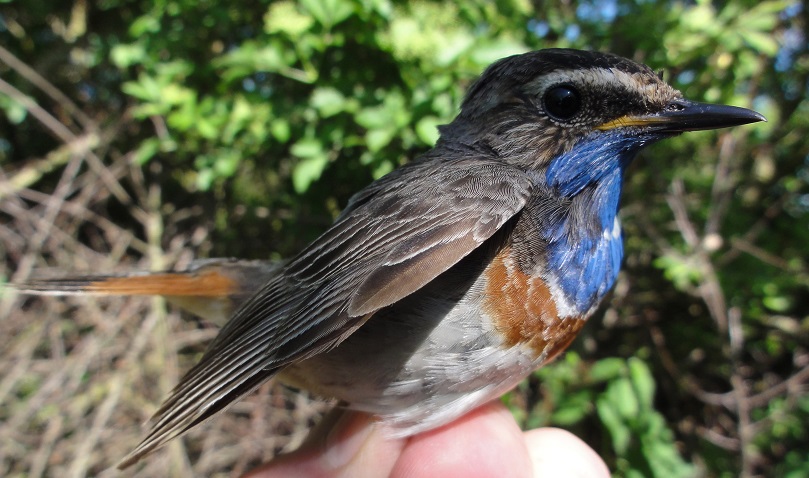 Foto © Jan de Jong26 mei 2017. Vanmorgen twee mannetjes Witsterblauwborst  aanwezig op de ringplek Rohel Tjeukemeer.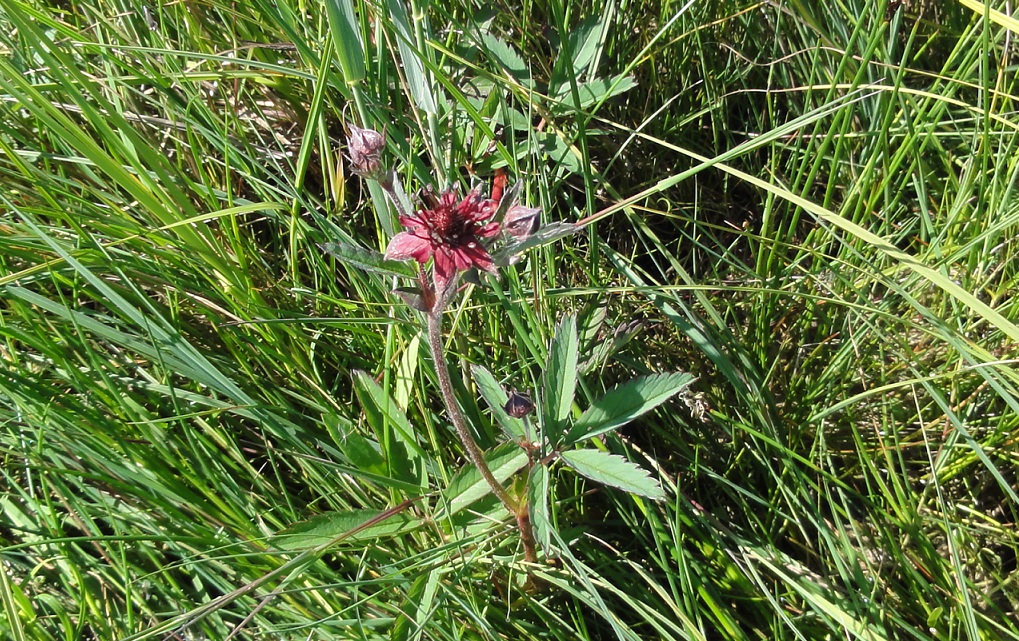 Foto © Jan de Jong26 mei 2017. De Wateraardbei(Potentilla  palustris) bloeiend komt op diverse plekken op het looppad en in het oeverland op de ringplek Rohel Tjeukemeer (terrein Marswâl van SBB) nog  algemeen voor. Landelijk is de soort sterk afgenomen.5. Veldwaarnemingen.VogelsoortRTET1kjCNOpmerkingenBraamsluiper1121 eigen terug van 1-9-2012Fitis11Grasmus112Heggenmus11Met Brussels  ring!Huismus2221e 1kj vangsten dit jaarKleine karekiet911111 met London ring!Merel112Rietzanger145Roodborst11Spotvogel111e dit jaarStaartmees11Tjiftjaf112Tuinfluiter224Vele met broedvlekWinterkoning11Witsterblauwborst112Beide manZanglijster1111e 1kj dit jaarZwartkop22Totaal 17 soorten2649324126 mei 2017 Rohel TjeukemeerSoortDatumAantalOpmerkingen Atalanta201705262Twee  bij netbaan B7Bont zandoogje201705264Vier langs  looppad  gezienBlauwe reiger201705262Twee keer 1 overvliegen langs oeverBoerenzwaluw201705262Twee keer 1 overvliegend.Fuut201705261Bij netbaan C1Grauwe gans20170526divEnkele roepend  gehoord op TjeukemeerHooibeestje201705263Zeker  drie aanwezig tussen C6 en C2Kievit201705262Twee keer 1 overvliegendKlein geaderd witje201705261Aanwezig  langs looppad.Koekoek201705261Gehoord op ringplek, wijfje.Kokmeeuw20170526>30Diverse vogels  langs oever foeragerend ,ook in MiekeveeneLandkaartje2017052621 bij C3 en 1 bij B7Meerkoet201705262Twee roepend voor rietzoom op ringplekOeverzwaluw201705261Overvliegend boven ringplekRietgors201705261Mannetje aanwezig tussen net C5 en C6 op oeverlandRoerdomp201705261Richting  Vierhuis 1 gehoord door Jan StegemanScholekster201705261overvliegendSperwer201705261Een overvliegend naar O door Jan Stegeman gezien.Wilde eend2017052671 wijfje en zeker 6 vrij grote jongen  bij net C6